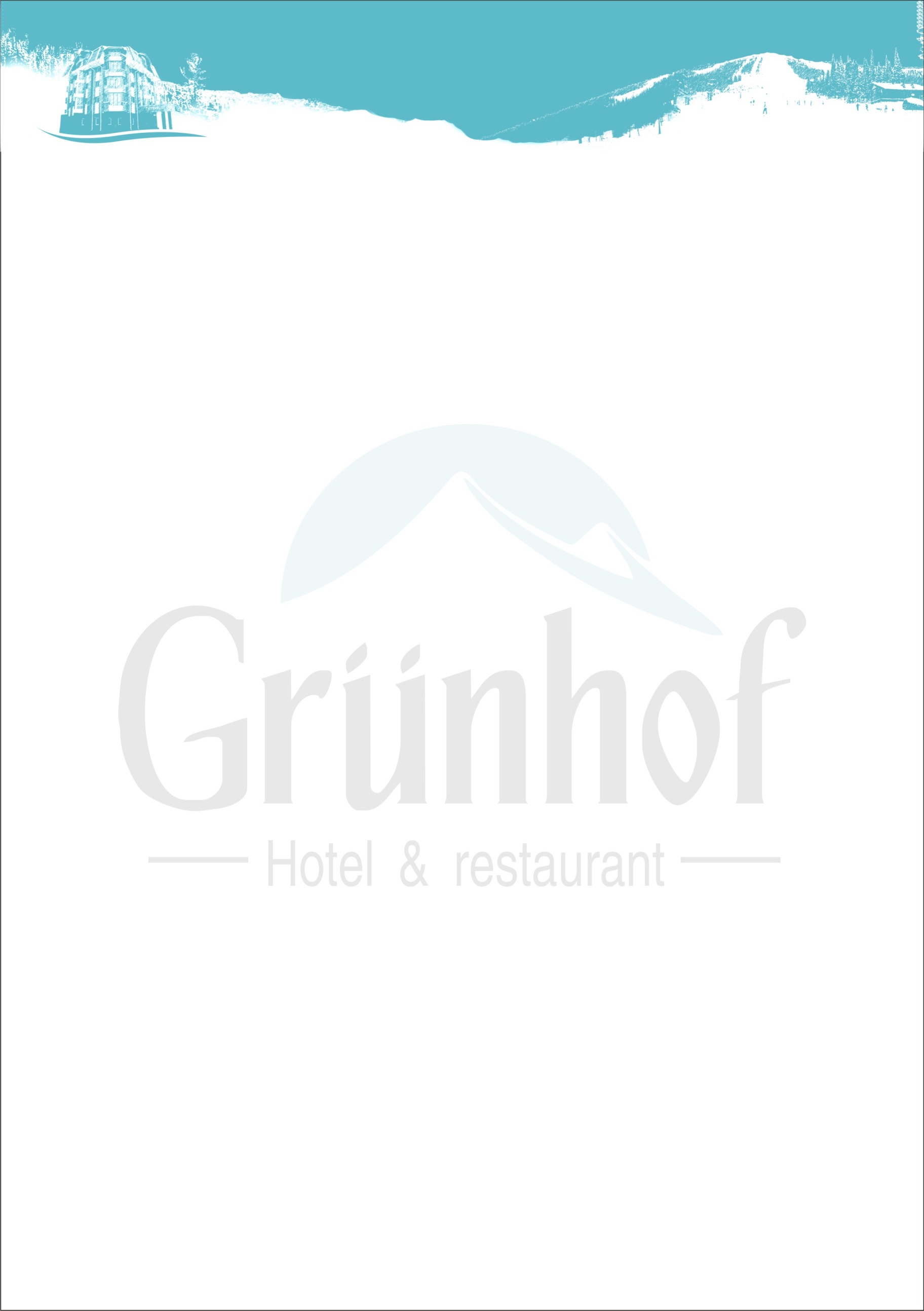 БИЛЬЯРДВременно не функционирует по техническим причинам.Приносим извинения за доставленные неудобства.Администрация гостиницы.БИЛЬЯРДВременно не функционирует по техническим причинам.Приносим извинения за доставленные неудобства.Администрация гостиницы.БИЛЬЯРДВременно не функционирует по техническим причинам.Приносим извинения за доставленные неудобства.Администрация гостиницы.БИЛЬЯРДВременно не функционирует по техническим причинам.Приносим извинения за доставленные неудобства.Администрация гостиницы.БИЛЬЯРДВременно не функционирует по техническим причинам.Приносим извинения за доставленные неудобства.Администрация гостиницы.БИЛЬЯРДВременно не функционирует по техническим причинам.Приносим извинения за доставленные неудобства.Администрация гостиницы.БИЛЬЯРДВременно не функционирует по техническим причинам.Приносим извинения за доставленные неудобства.Администрация гостиницы.